附件3广东省涉及人的生物医学研究伦理远程培训合格证书（模板）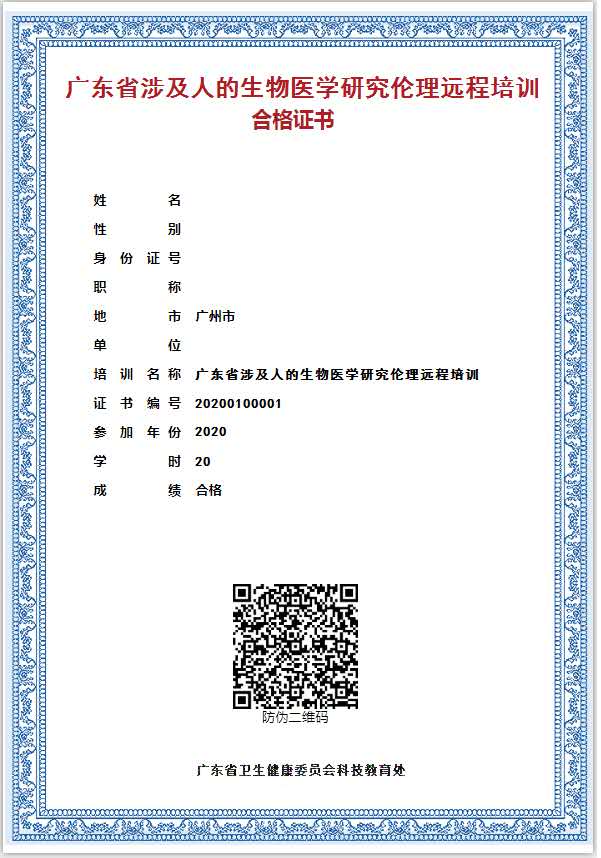 